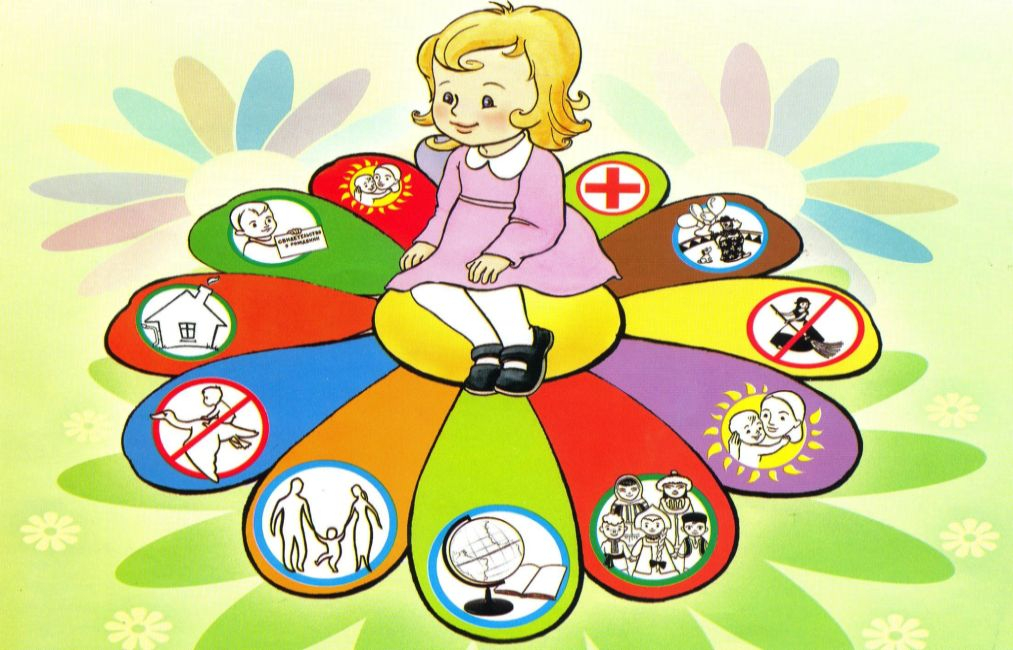 ПРАВО НА ИМЯПРАВО НА ИМЯПРАВО НА ИМЯПРАВО НА ИМЯНазвание игры Цель игры Игровое правило Игровой материал «Давайте познакомимся» Подвести детей к пониманию того, что у каждого ребенка есть свое имя. Назвать свое имя, передавая игрушку по кругу. Игрушка мишка «Ласковое имя» Дать детям представления о том, что имена могут звучать ласково. Дети стоят в кругу, глядя в глаза друг другу, они передают мяч и произносят имя соседа ласково. мяч «Узнай свою маму» Формировать умение правильно называть свою маму Детям показывается фотография мамы, ребенок узнает свою маму и называет ее по имени. Фотографии мам «Назови имена сказочных героев» Формировать умение называть сказочных героев. Предложить детям назвать имена сказочных героев и рассказать, почему их так называют Иллюстрации со сказочными героями. «Как растет имя» Подвести детей к пониманию того, что имя сопровождает нас всю жизнь. 	Детям 	демонстрируют 	фотографии 	и предлагают назвать имя Фотографии девочки и мальчика (в детском саду, в школе, взрослые на работе и дома)  «Назови полное имя» Развивать коммуникативную компетентность  Воспитатель называет неполную форму имени, а дети полное имя. мяч «Когда я стану взрослым»  Дать детям представление о том, как будут называть их, когда они станут взрослыми Воспитатель называет имя ребенка, а дети говорят полное имя. мяч «Назови полным именем»  Закреплять знания детей о своем имени, фамилии, отчестве Дети называют свое полное имя – Ф.И.О. (имя мамы, папы, бабушки, дедушки и т.д.) мяч «Назови по-другому»  Формировать умение обращаться к сверстникам по - разному, называя его имя. Воспитатель называет имя, а дети говорят, как можно сказать по-другому. «Образуй Отчество» Учить образовывать отчества от мужских имен Воспитатель называет мужское имя, а дети образуют на него отчество. Мяч «Четвертый лишний» Закреплять знания о мужских и женских именах Воспитатель называет четыре имени, а дети определяют лишнее в группе, давая свое объяснение ПРАВО РЕБЕНКА ЖИТЬ И ВОСПИТЫВАТЬСЯ В СЕМЬЕПРАВО РЕБЕНКА ЖИТЬ И ВОСПИТЫВАТЬСЯ В СЕМЬЕПРАВО РЕБЕНКА ЖИТЬ И ВОСПИТЫВАТЬСЯ В СЕМЬЕПРАВО РЕБЕНКА ЖИТЬ И ВОСПИТЫВАТЬСЯ В СЕМЬЕНазвание игры Цель игры Игровое правило Игровой материал «Чей малыш» Формировать умение у  детей соотносить животных и их детенышей, развивать зрительное внимание, навыки самоконтроля. Участникам игры рекомендуется выбрать правильный ответ по принципу: «Чей детеныш». На экране появляется картинка с изображением животного  и две картинки с изображением  детенышей животных. Картинки 	с изображением животных 	и 	их детенышей «Кому, что нужно» Закреплять знания детей о профессиях, развивать мелкую моторику рук, мышление, внимание. дети должны выбирать из всех предметов те, которые необходимы для данных профессий Каринки 	с изображением профессий 	и предметов «Мамины помощники» Развивать  умение пользоваться предметами в соответствии с их назначением, выполнять последовательно игровые действия. Дети вместе с воспитателем распределяют обязанности, кто,  что будет делать.  Игрушка котенок и предметы «Что такое хорошо, что такое плохо» Учить детей отличать хорошее поведение от плохого. Обратить внимание на то, что хорошее поведение приносит радость, здоровье как тебе самому, так и окружающим тебя людям, и, наоборот, плохое поведение может привести  к  несчастию, болезни. Ребенку предлагается определить, "что хорошо, а что плохо",  объяснить  свое решение. Отрывки 	из  художественных произведений,  жизненные факты о хорошем и плохомповедении человека, детей, группы в картинках «Члены семьи Закреплять представления о семье, развивать умение ориентироваться  в родственных отношениях. Разложить картинки  Карточки 	с изображением членов семьи «Обязанности мои и членов семьи» Закрепить понимание детей, что в семье у каждого члена есть свои обязанности, которые зависят от возраста, интересов и необходимости. Распределить картинки с изображением членов семьи между игроками. Детям предлагается подобрать каждому члену семьи орудия труда, объяснить, что с ними можно делать, с какой целью: кто еще может выполнять данную работу. Картинки с изображением членов семьи «Посели в окошки эту дружную семью» Закрепить знания детей о членах семьи Предложить детям расставить картинки  Домик с окошками, картинки с изображением членов семьи «Каждый ребенок имеет право» Сформировать у детей знания о правах ребенка в семье, в доступной форме разъяснить значение каждого права. Развивать правовое мировоззрение и нравственные представления. Воспитывать чувство семейной сплоченности, чувство самоуважения и уважения к другим людям.  Ребенок берет паровозик и прикрепляет к нему вагончики согласно цветовой табличке, взрослый (педагог) разъясняет значение каждой картинки 	Картинки 	о 	правах ребенка в семье «Какие права имеют сказочные герои» Познакомить в соответствующей их возрасту форме с основными правами на примере сказок. Предложить детям назвать права сказочных героев Картинки  со сказочными героями «Подбери пословицу к картинкам» Закреплять знания детей о том, что они имеют право жить и воспитываться в семье Предложить детям подобрать пословицу к картинке Картинки и пословицы к ним «Составь генеалогическое древо семьи» Закрепить знания о родственных связях. Детям предлагается составить генеалогическое древо и рассказать о членах семьи. Вырезанные из фотографий лица членов семьи, изображение генеалогического древа. «Родство» Закрепить знания о родственных связях. Ведущий по очереди задает игрокам вопросы, например: «Кто такая внучка?», если тот, кто должен отвечать дает неправильный ответ – отвечает следующий игрок, 	тот, 	кто 	ответил 	правильно, получает маленькую карточку.  Карточки с членами семьи «Запоминаем имена близких родственников» Закреплять умение детей называть своих близких родственников Ведущий берет одну из больших карточек (например с дедушкой), игроки по очереди называют имена своих дедушек. Карточки с членами семьи «Что мы делаем?» Поддерживать уважение к семейным традициям Большие карточки с родственниками раздаются между игроками по 2 шт. маленькие карточки с предметами перемешиваются и выкладываются картинками вниз. Игроки по очереди берут по 1 маленькой карточке и говорят, что будет делать тот родственник, большая карточка с которым лежит у него. Карточки с занятиями членов семьи ПРАВО НА МЕДИЦИНСКОЕ ОБСЛУЖИВАНИЕПРАВО НА МЕДИЦИНСКОЕ ОБСЛУЖИВАНИЕПРАВО НА МЕДИЦИНСКОЕ ОБСЛУЖИВАНИЕПРАВО НА МЕДИЦИНСКОЕ ОБСЛУЖИВАНИЕНазвание игры Цель игры Игровое правило Игровой материал «В гостях у Мойдодыра» Воспитание у детей потребности в чистоте и аккуратности. Стараться содержать своё тело в чистоте, мыть руки и лицо мылом, своевременно пользоваться средствами личной гигиены, чистить зубы.   Детям загадываются загадки от имени Мойдодыра, а дети находят отгадку в картинке Загадки о предметах личной гигиены, картинки с изображением предметов личной гигиены  «Поможем животным» Закрепить знания детей о домашних, диких животных и их частях тела, как им можно помочь. Воспитатель предлагает детям выбрать картинку и определить: чего не хватает у животного (лап, хвоста, ушей, хобота). Дети помогают животным и добавляют недостающие части тела, используя прищепки. Изображения животных, прищепки «Что сначала, что потом» Закрепить алгоритм действий при оказании первой помощи. Расставить в правильном порядке картинки Картинки с изображением действий при оказании первой помощи. «Окажи помощь» Закреплять знания детей об  организме человека; учить оказывать первую помощь в различных ситуациях. Детям предлагается составить алгоритм действий при оказании первой помощи. Играть как в лото. Детям раздаются карточки с различными ситуациями. Маленькие карточки с изображёнными действиями (предметами)  по оказанию первой помощи. «Собери чемоданчик для врача» Уточнять представления детей о профессии врача, о занятиях и трудовых действиях врача. Выбрать только те предметы, которые нужны для работы врача. Картинки с изображением врача, предметов, которые необходимы врачу для работы. «К какому врачу пойдем» Формировать представления детей о разных профессиях врача Предложить детям правильно выбрать врача для детей с заболеваниями Картинки врачей и детей «Забавные гимнасты» Активизировать детей на двигательную активность Детям поочередно представляются карточки с символическим изображением человечков в разных позах и предлагается выполнить то же движение, что и на карточке. Карточки с символическим изображением человечков в разных позах «Расскажи, что для чего нужно». Дать детям представление о назначении предметов аптечки   Достать из аптечки предмет и рассказать о его назначении и применении. Предметы из аптечки ПРАВО НА ПОЛНОЦЕННОЕ ПИТАНИЕПРАВО НА ПОЛНОЦЕННОЕ ПИТАНИЕПРАВО НА ПОЛНОЦЕННОЕ ПИТАНИЕПРАВО НА ПОЛНОЦЕННОЕ ПИТАНИЕНазвание игры Цель игры Игровое правило Игровой материал «Кто чем питается» Расширять представления детей о разных видах питания животных в природе Предложить детям подобрать картинки Картинки с изображением животных, картинки с изображением еды для животных «Полезная и вредная пища» Дать понятие о правильном питании, формировать знания о том, что надо помогать тем, кто голодает. Предложить детям выбрать только полезные продукты Картинки с изображением полезных и вредных продуктов «Полезные и вредные продукты Дать понятие о правильном питании, закреплять знания какие продукты полезны, а какие вредны Детям предлагается разложить картинки на две группы «Полезно, вредно» Карточки с полезными и вредными продуктами, карточки – символы «Кто, что любит есть?» Закреплять знания детей о том, чем питаются животные Детям предлагается подобрать карточки с едой соответственно животном. Карточки с изображением животных, карточки с изображением еды для животных ПРАВО НА ОБРАЗОВАНИЕПРАВО НА ОБРАЗОВАНИЕПРАВО НА ОБРАЗОВАНИЕПРАВО НА ОБРАЗОВАНИЕНазвание игры Цель игры Игровое правило Игровой материал «Кто работает в детском  саду» Расширять и уточнять представления детей о труде сотрудников детского сада, показать взаимосвязь между разными видами труда. Детям предлагается подобрать картинки к загадкам Загадки о профессиях людей, которые работают в детском саду, картинки с профессиями «Чем мы занимаемся в детском саду» Расширять представления детей о том, чем они занимаются в детском саду Детям предлагаются карточки с символами, а они рассказывают, что дети делают в детском саду Карточки с символами «Кому, что нужно для работы» Формировать представления детей о профессиях. Учить детей находить орудия труда и материалы, необходимые людям той или иной профессии. Предложить детям подобрать орудия труда и материалы к каждой профессии лото «Школа» Систематизировать и расширить представления детей о школе; познакомить с профессиями людей, работающих в школе; пробуждать позитивное отношение детей к сотрудникам школы. Воспитатель предлагает детям рассмотреть фотографии о школе, назвать профессии людей, работающих в школе. Уточнить признаки, по которым дети узнали профессию человека. Фотографии профессий людей, работающих в школе «Кому что нужно для работы Уточнить знания детей о профессиях, формировать представление о профессиях; продолжать учить отгадывать загадки профессиях Воспитатель раскладывает на столе предметные картинки с изображением предметов, или же сами предметы, необходимых для работы  Предметные картинки с изображением предметов, необходимых людям разных профессий «Подбери пословицу к картинке»Закреплять знания детей о том, для чего нужно получать образование Детям предлагается подобрать к картинкам, подходящие по смыслу пословицы. Картинки и пословицы «Четвертый лишний» Развивать познавательные процессы, а именно:   дифференцированное восприятие, произвольное внимание, аналитическое мышление – умение обобщать, сравнивать, классифицировать, умение строить речевые высказывания, обогащать словарь детей. Помогите Незнайке найти лишний предмет и объясните, почему. Как можно назвать оставшиеся предметы одним словом? Картинки  «Помоги мальчику собраться в школу» Закрепить знания детей о школьных принадлежностях Воспитатель предлагает детям сложить в портфель только школьные принадлежности Картинки со школьными принадлежностями Интеллектуальная игра  (загадки о школьных принадлежностях) Продолжать упражнять детей в развитии навыков классификации школьных принадлежностей, умении их называть; развивать память, внимание. Ведущий читает загадки, а дети отгадывают, о каком предмете идет речь. Если ответ правильный, забирают карточку у ведущего и выкладывают ее на игровое поле. Выигрывает тот, кто первым заполнит игровое поле. Загадки и карточки с изображением школьных принадлежностей «Помоги Буратино» Познакомить детей со школьной атрибутикой. Научить детей различать школьные принадлежности Предложить детям выбрать только школьные принадлежности. Школьные принадлежности разные предметы «Как Незнайка в школу собирался» Формировать у дошкольников познавательный интерес к школьному обучению через расширение  представлений о школе.             Предложить детям помочь Незнайке собрать все самое необходимое для учебы в школе Школьные принадлежности разные предметы ПРАВО НА ОТДЫХ И ДОСУГПРАВО НА ОТДЫХ И ДОСУГПРАВО НА ОТДЫХ И ДОСУГПРАВО НА ОТДЫХ И ДОСУГНазвание игры Цель игры Игровое правило Игровой материал «Как мы отдыхаем». Формировать у детей представление о том, что отдыхают люди по-разному. Воспитатель предлагает детям описать картинку, задаёт вопросы. Карточки с изображением как отдыхают взрослые и дети «Подбери пословицу к картинкам» Расширять  представления детей о праве на отдых и досуг через пословицы Детям предлагается подобрать к картинкам, подходящие по смыслу пословицы Картинки к пословицам «Отгадай, какое право использовали герои сказок» Познакомить детей с основами прав с подачей материала в интересной форме через сказочных героев На картинках нарисованы ситуации из жизни сказочных героев. Дети рассматривают картинку и отвечают на вопросы воспитателя. Иллюстрации к сказкам Отгадай, какое право нарушили герои сказок» Познакомить детей с основами прав с подачей материала в интересной форме через сказочных героев Детям предлагается посмотреть на картинки и ответить на вопрос, кто нарушил права. Иллюстрации к сказкам ДЕТИ НЕЗАВИСИМО ОТ ЦВЕТА КОЖИ, ЯЗЫКА ИМЕЮТ РАВНЫЕ ПРАВАДЕТИ НЕЗАВИСИМО ОТ ЦВЕТА КОЖИ, ЯЗЫКА ИМЕЮТ РАВНЫЕ ПРАВАДЕТИ НЕЗАВИСИМО ОТ ЦВЕТА КОЖИ, ЯЗЫКА ИМЕЮТ РАВНЫЕ ПРАВАДЕТИ НЕЗАВИСИМО ОТ ЦВЕТА КОЖИ, ЯЗЫКА ИМЕЮТ РАВНЫЕ ПРАВАНазвание игры Цель игры Игровое правило Игровой материал «Мы разные, но у нас равные права»  Развивать уважение к достоинству и личным правам другого человека независимо от его социального происхождения, расовой и национальной принадлежности, языка, пола, возраста. Дети поочередно выбирают картинки, которые соответствуют статьям Конвенции, где не нарушены права детей Картинки с изображением детей разных рас и национальностей и картинки из их жизни «Народы мира» Развивать уважение к достоинству и личным правам другого человека независимо от его социального происхождения, расовой и национальной принадлежности, языка, пола, возраста. Предложить детям соотнести картинки ( дети и страна, в которой они живут) Картинки с изображением стран и картинки с изображением детей народов мира «Связующая нить». Дать детям знания о том, что всех нас связывает то, что мы — люди и имеем одинаковые права. В ходе игры педагог и дети составляют «Дружное солнышко»  Картинка солнышко, картинки с изображением детей разных национальностей  ПРАВО НА ЗАЩИТУ ОТ ФИЗИЧЕСКОГО И ПСИХОЛОГИЧЕСКОГО НАСИЛИЯ ПРАВО НА ЗАЩИТУ ОТ ФИЗИЧЕСКОГО И ПСИХОЛОГИЧЕСКОГО НАСИЛИЯ ПРАВО НА ЗАЩИТУ ОТ ФИЗИЧЕСКОГО И ПСИХОЛОГИЧЕСКОГО НАСИЛИЯ ПРАВО НА ЗАЩИТУ ОТ ФИЗИЧЕСКОГО И ПСИХОЛОГИЧЕСКОГО НАСИЛИЯНазвание игры Цель игры Игровое правило Игровой материал «Добрый и злой человек»  Формировать умение у детей различать добрых и злых людей Воспитатель предлагает детям выбрать героев сказок (добрых и злых)и подобрать их к пиктограмме. Пиктограммы (злой и добрый человек). Картинки со сказочными героями «Добро и зло» Учить детей различать добрые и злые поступки.  Детям предлагаются картинки с изображением добрых и злых поступков,  картинки с изображением добрых и злых поступков «Грустное и веселое солнышко» Дать детям представления о правилах безопасности жизнедеятельности Воспитатель предлагает рассмотреть картинки и определить какое настроение будет у  солнышка,  если ему будет весело, если ему будет грустно  Картинки с опасными ситуациями и с правильными поступками детей, солнышко веселое и грустное «Разрешено – запрещено»  Закрепить нравственно-правовые понятия детей, умение классифицировать поступки по принципу «разрешено – запрещено» Выкладываются сюжетные картинки с изображением запрещающих ситуаций и разрешающих ситуаций. Детям предлагается разложить карточки на две группы и прокомментировать их. Сюжетные картинки с изображением запрещающих ситуаций и разрешающих ситуаций. «Если чужой стучится в дверь» Дать детям представление о том, как вести себя,  когда ребенок один дома Воспитатель предлагает детям обыграть ситуации, в которых ребенок может оказаться, находясь в квартире один. Проблемные ситуации, сюжетные картинки с правильными решениями ПРАВО НА ЖИЛЬЕ И ЕГО НЕПРИКОСНОВЕННОСТЬПРАВО НА ЖИЛЬЕ И ЕГО НЕПРИКОСНОВЕННОСТЬПРАВО НА ЖИЛЬЕ И ЕГО НЕПРИКОСНОВЕННОСТЬПРАВО НА ЖИЛЬЕ И ЕГО НЕПРИКОСНОВЕННОСТЬНазвание игры Цель игры Игровое правило Игровой материал «Мой дом – моя крепость». Познакомить детей с правом на жилье и его неприкосновенность. Воспитывать уважение к людям, проживающим рядом Предложить детям соотнести карточки  животных с их жилищем. Карточки с изображением птиц, животных и их жилищ, символ изучаемого права «Кто нарушил права?» Закрепить знания детей о праве  на неприкосновенность жилища, защиту от вмешательства в личную жизнь.  Дети берут картинку и рассказывают о том, что на ней нарисовано, объясняя, как нужно поступить в данной ситуации. Картинки   «Назови свой адрес». Дать детям знания о том, для чего нужно знать свой адрес, номер телефона, свое имя, фамилию Дети должны передавать друг другу мяч и называть номера домов, квартир и названия улиц, на которых они проживают. Мяч «Кто, где живет?» Закреплять знания детей о праве  животных на свое жилье.  Предложить детям картинки домашних и  диких животных, которых нужно соотносить с их средой обитания. Картинки домашних и  диких животных, картинки с местом их обитания «Кто имеет право жить в этом доме?» Формировать способности к социальной безопасности. Учить детей рассуждать и делать выводы. Дети получают карточки с изображением жилищ животных Карточки с изображением жилищ животных «Если чужой стучится в дверь» Учить детей открывать дверь, когда они дома одни, только людям, живущим с ними в одной квартире. Воспитатель и дети обыгрывают ситуации, в которых ребенок, находясь в квартире один, не пускает посторонних. Кто – либо из детей стоит за дверью, остальные уговаривают его открыть дверь, используя привлекательные обещания, ласковые слова и интонации. Иллюстрации с различными ситуациями 